Сделать в программе Smath6.Построить в декартовых координатах на одном шаблоне графики функций: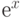  И      .   Область определения  x   задать самостоятельно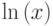 Установить линии сетки, изменить вид кривых (различные линии, маркеры, толщину и т.д.), ввести легенду7. На одном шаблоне  построить в полярных координатах графики логарифмическую спираль , 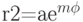 кардиоду , (параметры задайте сами). 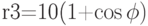 меняется с шагом 0,1 в пределах: 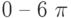  9. Задать  матрицу A(n,m). Для заполнения  матрицы используйте функцию генерации случайных чисел.  Составить Подпрограмму-Функцию, вычисляющую среднее значение только тех элементов матрицы, которые удовлетворяют условию , где ε               — задаваемая величина.  